CHECKLIST FOR iPad Mini BRANCH STAFF TRAININGThe iPad Mini runs on the iOS system by Apple, similarly to the larger version of the iPad, iPod touch, and iPhone.
TABLET PARTS: Physical parts of the iPad Mini:Speakers on the bottom of the deviceButton at the top – On/Off: Hold the button for a few seconds, Sleep/Wake: Press the button once Home button located on the front (circle with square) – press once to return to home screenOn the right side: side switch (switch down to mute iPad, switch up to unmute)Volume control on right side – upper button to increase, lower button to decrease sound levelCameras: Front facing and backLightning charging/USB port on the bottomHeadphone jack on top left of the deviceTo take a screenshot: press the home button + the sleep/wake button at the same time – screen shots will be found in Photos appSCREEN MOVEMENT:Movement: To unlock the lock screen, simply tap and hold the  and gently swipe acrossTRY THISPress the sleep/wake button or the home button when the iPad screen is off, tap and hold the 
 button and gently swipe it to the right to unlock the screen. Swipe down from top of screen to view notificationsWIFI HOTSPOTSTap on the Settings appTap on Wi-FiSelect Surrey Libraries network to login – once it’s connected, a check mark will appear Press the Home buttonTap on the Safari appTap on the address bar, type in a website and tap on Enter, it will load the Terms and Connection page (Data valet)Tap on the empty box to accept the Terms, and tap on ConnectThis opens the browser to the Surrey Libraries homepage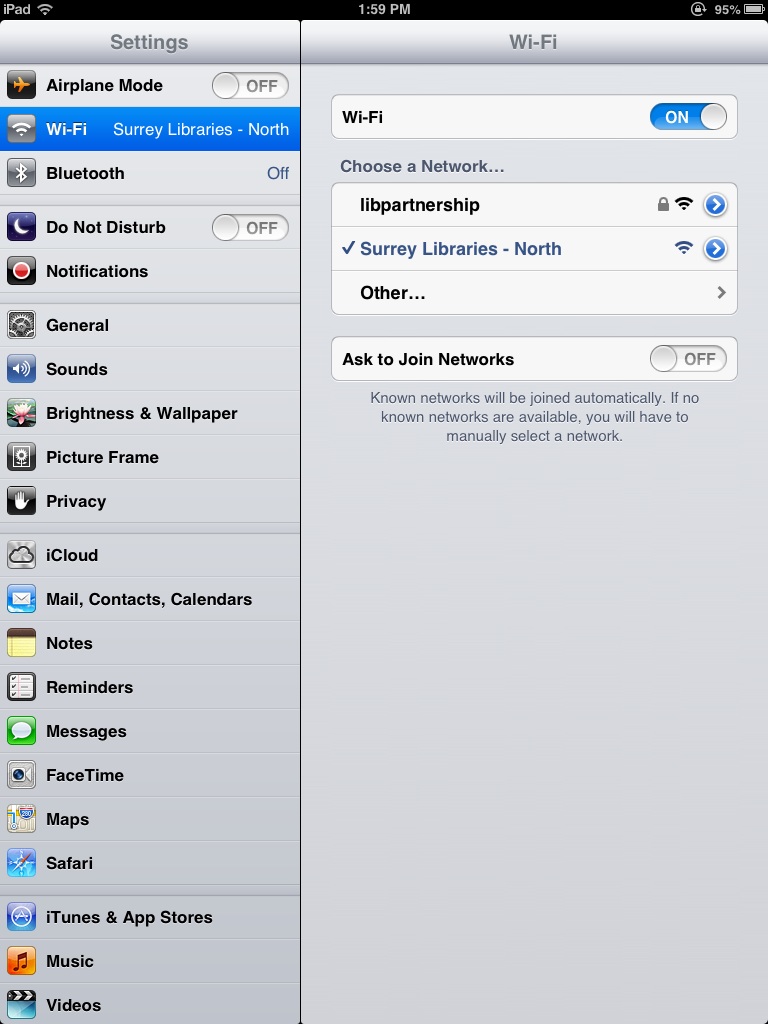 BROWSER (Safari)The default Internet browser on the iPad mini is the Safari app. TRY THISBack/Forward buttons, bookmark button, other options (share via Mail/Twitter/Facebook, Printing, Copy, Add to Home Screen, Bookmark, or Add to Reading List)To open a new tab, tap on the + on the top right Type in surreylibraries.ca and tap ‘Go’Tap on this    icon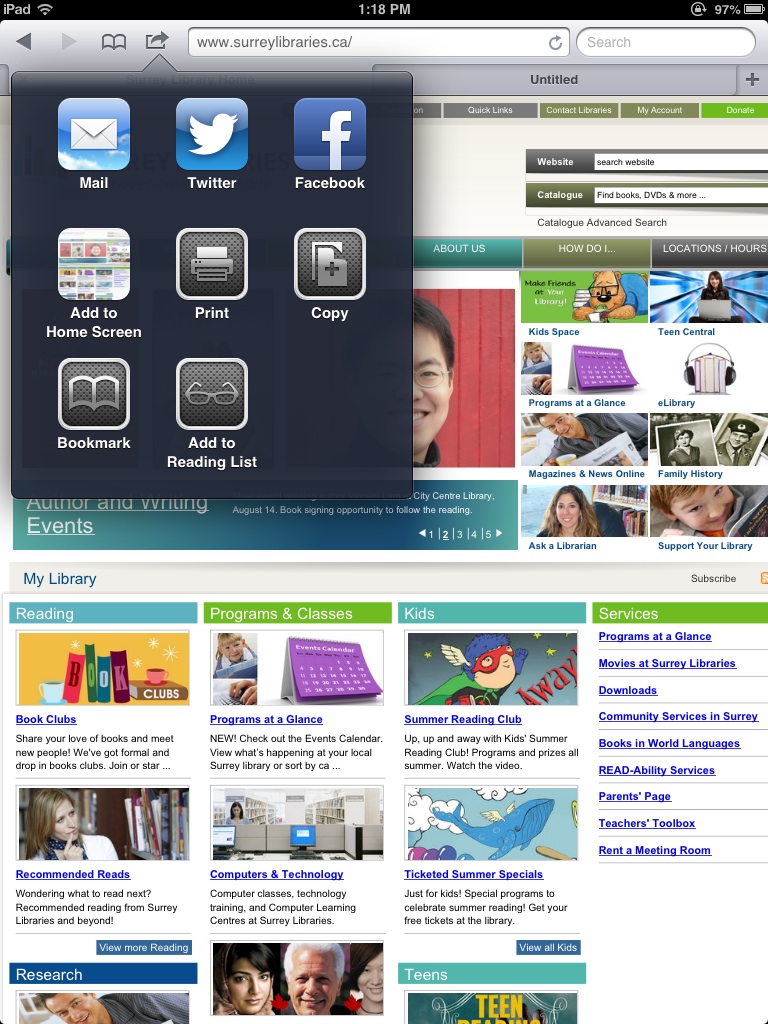 Tap on Bookmark, name the bookmark (E.g. Surrey Libraries)Tap on SaveIt will now be found in the bookmarks section (book icon next to address bar)APP STOREThis icon on the main home screen will connect to the iPad App store where you can find many free and paid apps to download onto the iPad. TRY THISTap on App StoreBrowse through apps displayed on main App store page, or type in the name of an app/program in the search bar (top left)Tap on an appTap on FREE if it’s a free app (tap on the price if it’s a paid app)Tap on INSTALL APPAn Apple ID window will pop up, type in the Apple ID password and tap OKThe app will start downloading and can be found on the home screenSometimes a red number/notification will appear on the App Store app, this means there are some apps installed on your iPad that need to be updated.To update apps installed on your iPad, tap on App StoreTap on Updates (found on bottom right)You can choose to update specific apps, or tap on Update All 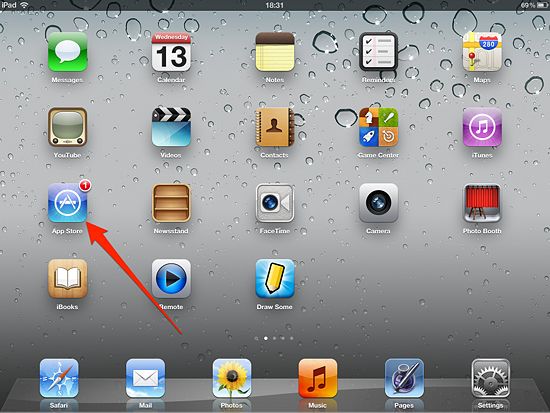 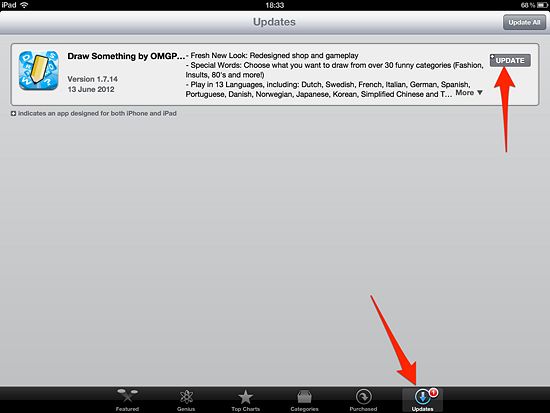 OVERDRIVEThe Overdrive app is already downloaded on your branch device.** The Overdrive app must be authorized on a mobile device using an Adobe ID before it will accept a downloaded eBook and this step is hidden from the process. TRY THISPress the Home button to go to the home screen to find the Overdrive app, tap on the app to openTap the Home Menu button (located in the top left corner) to expose settings, libraries and moreNotice under Settings, your branch Gmail account is noted in the Adobe Authorization ID field. If this isn’t activated with a current email account ID, Overdrive will not be allowed to download any eBooks/audiobooksTo download eBooks and Audiobooks onto the iPad,  tap on the Home Menu icon 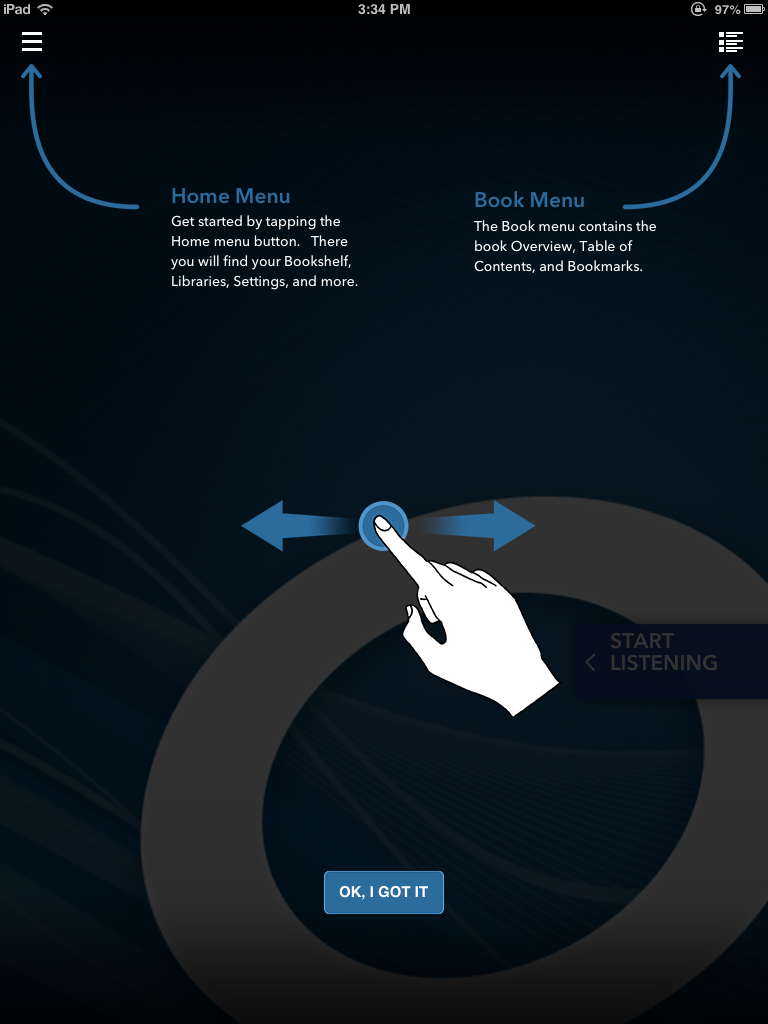 Select ‘Surrey eLibrary’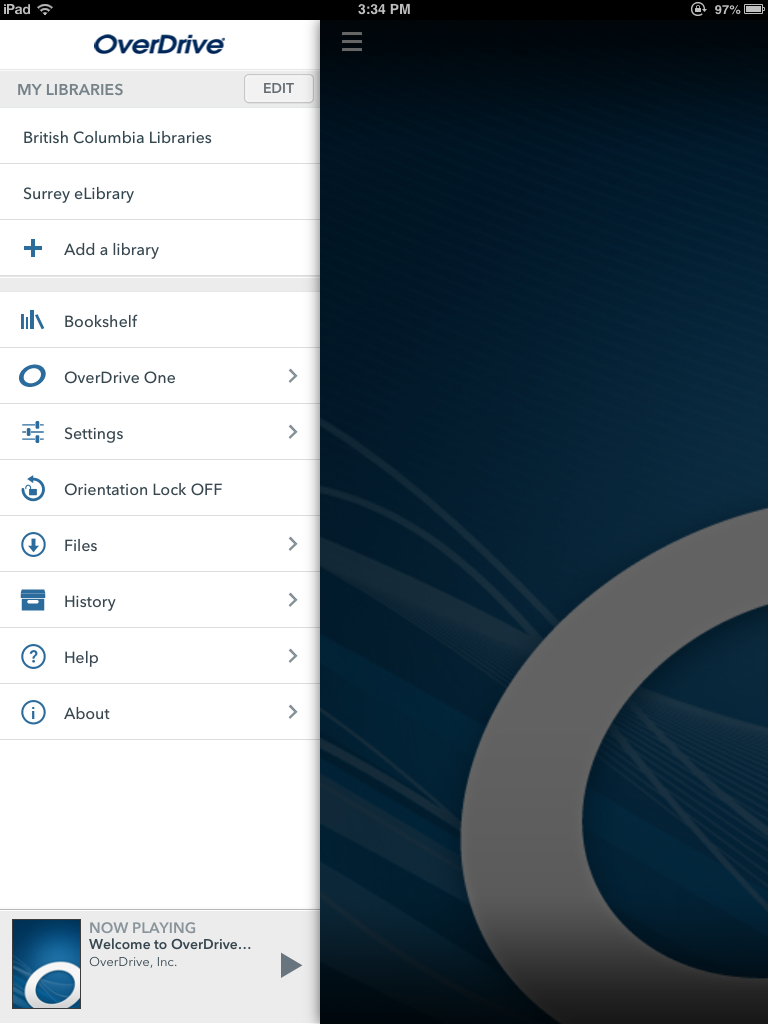 Find a book/audiobook that is available and check it out using your personal library card number and change the loan period to 7 days  (Tap on Borrow > Tap on Download)The book will begin downloading to your device (can be found under Files) Once it’s finished, it will appear in your Bookshelf (tap on Home Menu > Bookshelf)To share, delete or return a title, go to the bookshelf and press and hold the title you want to delete or return.  To access the Book Menu, tap on the Book Menu Icon (located in the top right corner) , from here you can view the Overview, Table of Contents, and any Bookmarks created.iBooks APP This is an app for the Apple eBook store, but you can also read PDF files, or ePUB files in iBooks. This app has already been downloaded to your branch device.TRY THISTap on the iBooks app to openTap on Store – this will lead you to the iBooks store with free and paid eBooksOnce you have found a book, tap on FREE, tap on GET BOOKAn Apple ID window will pop up – type in the password Tap on Library to view the bookshelfTap on a book to open and read, you can also adjust the settings (text size, theme, font, etc.)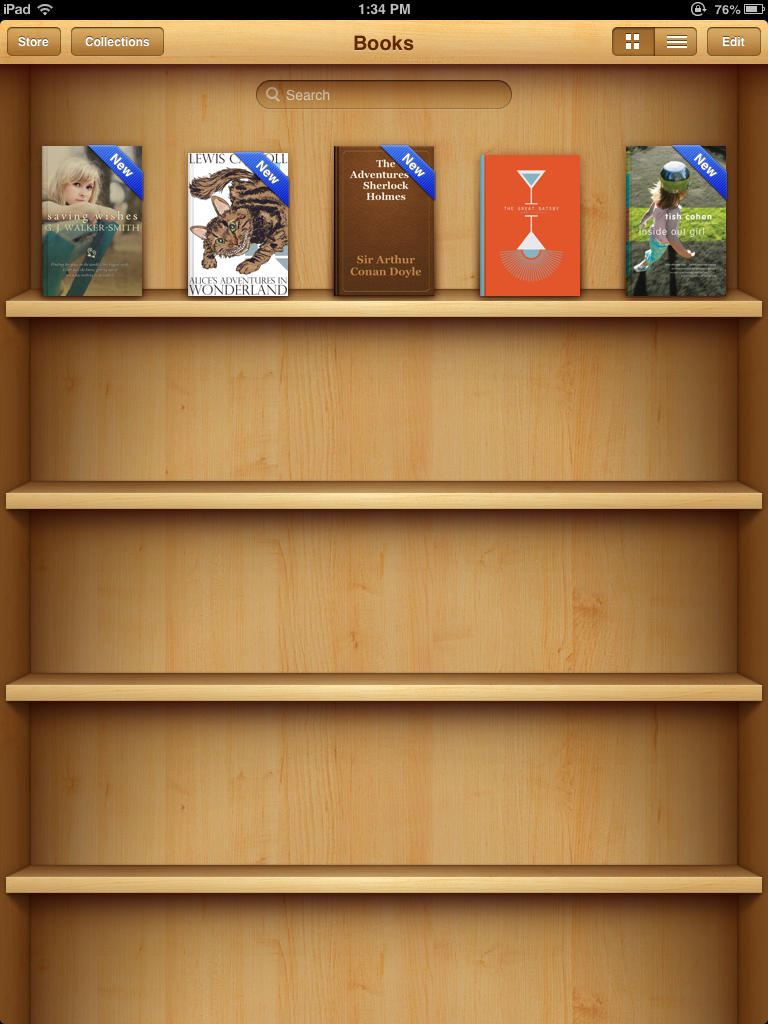 CAMERA/VIDEO & EMAILThe iPad mini has a front facing and back facing camera – the front facing is used for taking pictures or FaceTime video calling, as well as in other similar applications.TRY THISTap on the Camera appTake a picture by tapping on the Camera icon (middle right) – you can also rotate the iPad to landscape formatPress the Home buttonTap on the Photos appAll of your pictures will be found there, tap on a picture that you want to sendTap on the options icon   (located top right)Tap on the Mail appIt will lead you to your main email account and opens a new message with the picture attached. Type in a the branch’s gmail address Tap on Send when you are doneCheck the email inbox for the message